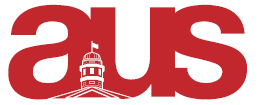 Report of AHCSSA, AUS Council January 11th, 2017General Updates:I am Stefana Arvinte, pleased to represent the AHCSSA as the new VP External for the upcoming semester. In Review – Past Projects: We have had an AHCSSA fall social event which gathered representatives from Fridge Door Gallery, Fine Arts Council, CKUT Radio, Le Tribune, and Le Délit and was open to all students.During the fall semester, we have also worked on launching the website for our Canvas Journal.We have organized movie nights such as the screening of Ai Weiwei: Never Sorry.Current Projects: We are at the beginning stages of planning our trip to Boston for March 2017.We are working on launching the website for Canvas Journal as well as arranging more movie nights.Other plans include arranging the photo shoot for our LinkedIn headshots.Upcoming Initiatives: Monday January 9th, AHCSSA will have a samosa sale at 688 Sherbrooke from 1-3 PM to help fundraise the trip. We will be planning the schedule for our current projects.Respectfully Submitted,Stefana Arvinte AHCSSA VP External 